Tribunale di Castrovillari Giudice Dr.Dott.ssa Antonella Mastroianni          Inizio dell’udienza:ore9.30Pubblico Ministero Dr.        Fine dell’udienza:oreUdienza dibattimentaleXUdienza in camera di consiglioProcedimenti trattati n.17Con RegistrazioneSenza RegistrazioneFonoreg.Num. Progr.N.R.G.T.IMPUTATIREATOTESTIEsito(se vi è stato rinvio specificarne i motivi)oreNum. Progr.R.G.N.R.IMPUTATIREATOTESTIore146/2020Rinvio d’uffici al 10/09/20219:3011606/2017Rinvio d’uffici al 10/09/20219:30273/2020Rinvio d’uffici al 10/09/20219:30:24432/2018Rinvio d’uffici al 10/09/20219:30:3715/20209:30349/20199:304133/201810:3041675/201510:30544/202010:3056100/201510:30669/202010:3065111/201710:30770/202010:307379/201810:30872/202010:3082106/201810:3092621/201811:3095421/201711:301074/202011:3010660/201911:30111154/202011:30113873/201811:30121155/202011:30121130/201911:3013556/201612:00132390/201712:0014372/201712:0014501326/201312:00Num. Progr.N.R.G.T.IMPUTATIREATOTESTIEsito(se vi è stato rinvio specificarne i motivi)oreNum. Progr.R.G.N.R.IMPUTATIREATOTESTIore152002/201512:30154953/201412:3016945/201612:301650/201512:3017671/201712:3017605/201612:30Il Cancelliere Giuseppe FarinaIl GiudiceDott.ssa Antonella Mastroianni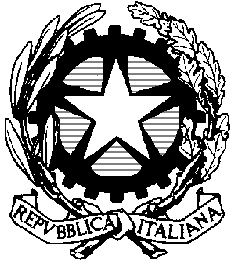 